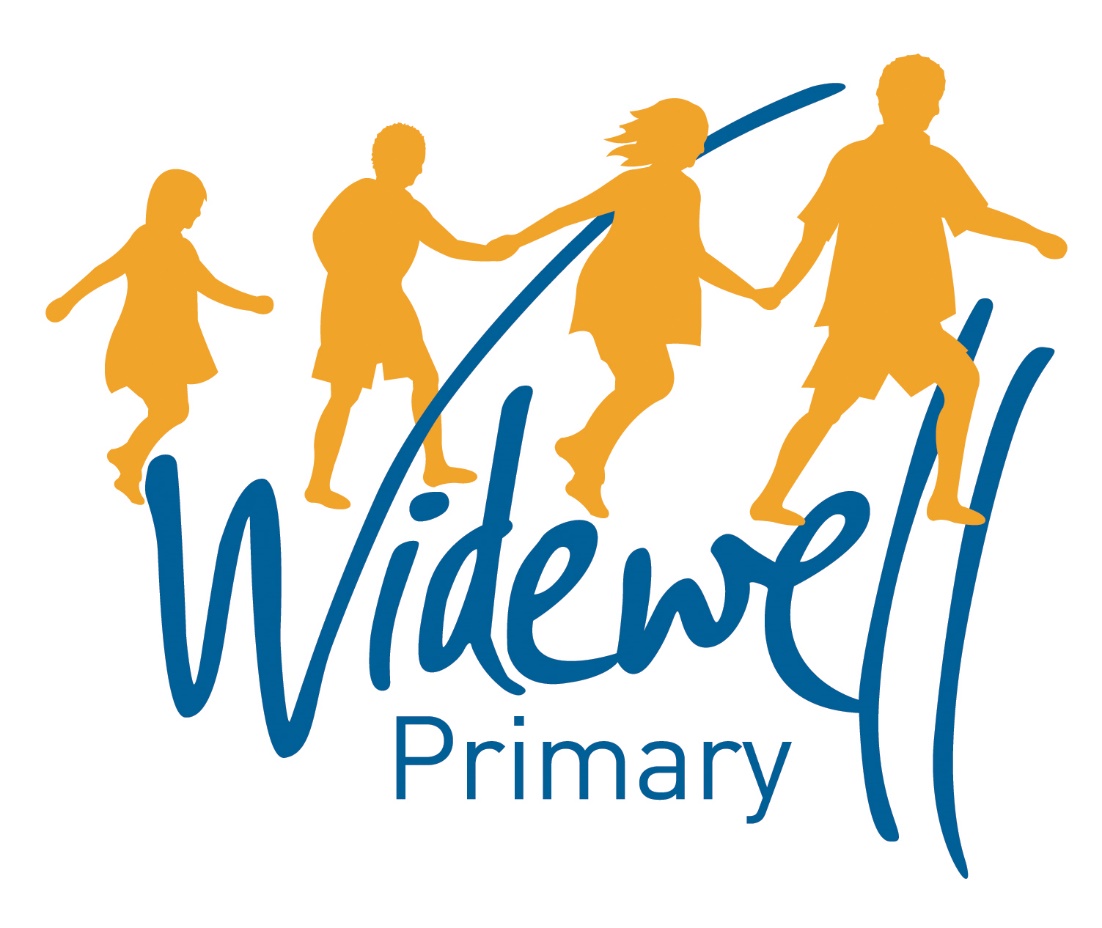 NurseryHomework Card Spring 1Name _________________________________Class: RobinReading is starred and must be completed each week as this supports your child’s learning in class.Please record and share photos or videos of these activities using Tapestry.The topic activity is optional, and you may choose to complete it as it will also help your learning in your class topic this term.Wow Activities can be filled in by you to show us what else you do outside school e.g. taking part in a club; cooking a meal with your family; building a den; playing an instrument.Thank you for your support.Set – Due in:6.01.20-13.01.206.01.20-13.01.2013.01.20-20.01.2013.01.20-20.01.2020.01.20-27.01.2020.01.20-27.01.20ReadingAt least 5 times each week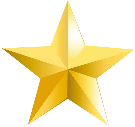 Please record reading in the Reading Record. Please record reading in the Reading Record. Please record reading in the Reading Record. Please record reading in the Reading Record. Please record reading in the Reading Record. Please record reading in the Reading Record. ReadingAt least 5 times each weekReading Record completed (home)Reading Record completed (home)Reading Record completed (home)ReadingAt least 5 times each weekReading Record checked (school)Reading Record checked (school)Reading Record checked (school)Sounds andTalk TimeTalk
Discuss Fire Safety at home. Do we touch fire? 
Do you have a fire place?
 Do you have hobs for cooking? 
What is your fire alarm for?Talk
Discuss Fire Safety at home. Do we touch fire? 
Do you have a fire place?
 Do you have hobs for cooking? 
What is your fire alarm for?Mark Making
Can you practise writing your name? 
Can you say the first sound in your name? Mark Making
Can you practise writing your name? 
Can you say the first sound in your name? Talk 
Discuss dental health at home. 
Why do we have teeth?
What do we use them for?
Why do we need to brush them? 
What happens if we don’t?Talk 
Discuss dental health at home. 
Why do we have teeth?
What do we use them for?
Why do we need to brush them? 
What happens if we don’t?MathsNumber
Can you count all the way up to ten?
Can you count backwards like an astronaut? Number
Can you count all the way up to ten?
Can you count backwards like an astronaut? Shape
Using objects from your house, can you build a house? Make a den? Build a tower? Shape
Using objects from your house, can you build a house? Make a den? Build a tower? Measure
Can you play ‘hide the toy’ with your adult and give them clues using positional language: over, under, above, next to, in front, behind. Measure
Can you play ‘hide the toy’ with your adult and give them clues using positional language: over, under, above, next to, in front, behind. Topic activityHow can people help us?How can people help us?How can people help us?How can people help us?How can people help us?How can people help us?Topic activityHave you ever seen a Fire Engine? What colours does it have? What sound does it make? 
Using materials from home, can you make your own?Have you ever seen a Fire Engine? What colours does it have? What sound does it make? 
Using materials from home, can you make your own?Have you ever heard your fire alarm in your house? What noise do you think it makes? 
Ask an adult to help you find it in your own. Have you ever heard your fire alarm in your house? What noise do you think it makes? 
Ask an adult to help you find it in your own. What do dentists do? 
Have you been to a dentist before? 
Using materials from home, can you make a tooth brush for a Gruffalo?What do dentists do? 
Have you been to a dentist before? 
Using materials from home, can you make a tooth brush for a Gruffalo?Wow Activities!Let us know what else you’ve achieved this week.27.01.20-3.02.2027.01.20-3.02.203.02.20-10.02.203.02.20-10.02.2010.02.20-14.02.2010.02.20-14.02.20Please record reading in the Reading Record.Please record reading in the Reading Record.Please record reading in the Reading Record.Please record reading in the Reading Record.Please record reading in the Reading Record.Please record reading in the Reading Record.ReadingAt least 5 times each weekReading Record completed (home)Reading Record completed (home)Reading Record completed (home)ReadingAt least 5 times each weekReading Record checked (school)Reading Record checked (school)Reading Record checked (school)ReadingAt least 5 times each weekSounds
Can you list, or draw pictures, of all the things you can think of that begin with:
‘s’ ‘a’ and ‘m’Sounds
Can you list, or draw pictures, of all the things you can think of that begin with:
‘s’ ‘a’ and ‘m’Talk
Discuss with an adult what you need to buy from the shop. 
What do you eat lots of in your home? 
What would you like to cook at home? 
What would you like to try that’s new? Talk
Discuss with an adult what you need to buy from the shop. 
What do you eat lots of in your home? 
What would you like to cook at home? 
What would you like to try that’s new? Mark Making
With an adult, try and write (or draw) a list of food you need from the shop.  Mark Making
With an adult, try and write (or draw) a list of food you need from the shop.  Sounds andTalk TimeNumber
Can you count your:
eyes, nose, ears, hands, fingers, toes, feet? Number
Can you count your:
eyes, nose, ears, hands, fingers, toes, feet? Shape
Using different shapes, can you make a: robot, a flower, a car, a house? Shape
Using different shapes, can you make a: robot, a flower, a car, a house? Measure
Using food in your house, can you talk about how many cans you have, how much fruit you have, how many cereal boxes you have, how many bottles you have?
What do you have the most of? Measure
Using food in your house, can you talk about how many cans you have, how much fruit you have, how many cereal boxes you have, how many bottles you have?
What do you have the most of? MathsHow can people help us?How can people help us?How can people help us?How can people help us?How can people help us?How can people help us?Topic activity  How do we keep our teeth clean? 
Can you make your own toothpaste mixture at home?  How do we keep our teeth clean? 
Can you make your own toothpaste mixture at home? Where do we buy our food from? 
What shops do you use? 
Can you draw a picture of your shop and all the food you love to buy?Where do we buy our food from? 
What shops do you use? 
Can you draw a picture of your shop and all the food you love to buy?Can you help your adult to buy food from a shop? 
Can you write a list?
Can you help to pack the food in bags? 
Can you help to put it away at home?Can you help your adult to buy food from a shop? 
Can you write a list?
Can you help to pack the food in bags? 
Can you help to put it away at home?Topic activity Wow Activities!Let us know what else you’ve achieved this week.